Colegio Emilia Riquelme. 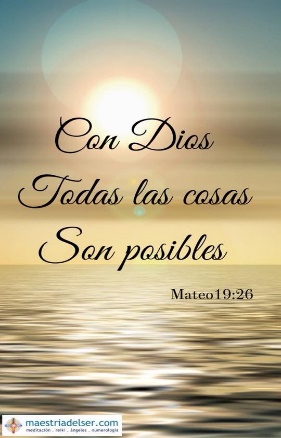 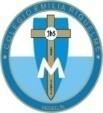 Taller de Tecnología e informática.Grado: PRIMERONuestra clase en el horario normal son los martes de 12:00 a 1:00 pm. Esta clase será virtual. Más adelante les comparto el ID.Correo: pbustamante@campus.com.co  (por favor en el asunto del correo escribir nombre apellido y grado. Gracias)(Los correos por si se presentan inquietudes).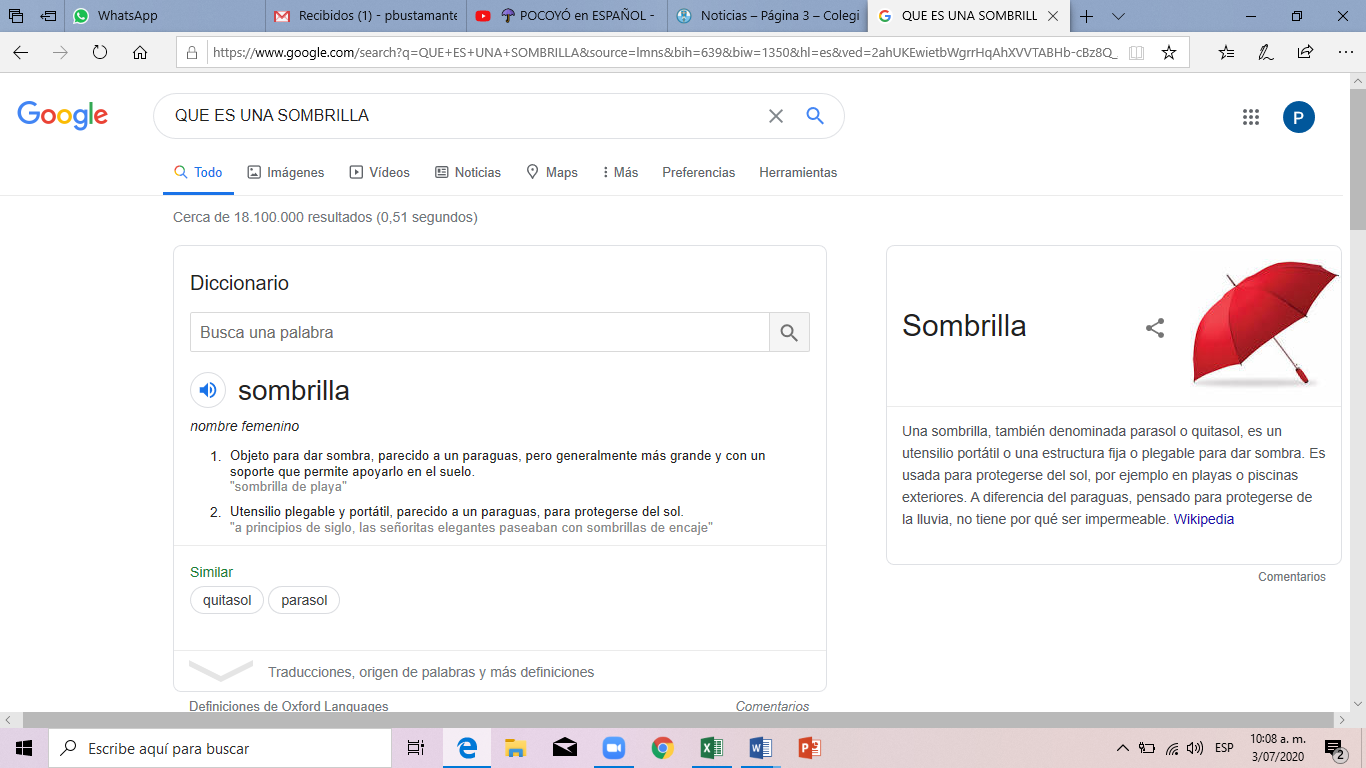                        Escribir en el cuadernoFecha 07 de julio 2020Saludo: Oración. Tema: LA SOMBRILLA.EXPLICACIÓN POR ZOOM.VIDEO:https://www.youtube.com/watch?v=KJFEBLZJuvgActividad.Con la ayuda de los papitos tomate una foto con una sombrilla y escribe 1 utilidad de esta.Si no es posible la foto dibújala en el cuaderno y escribe su utilidad.RECUERDA ENVIAR LA EVIDENCIA AL CORREO CON NOMBRE Y GRADO.Y enviar a tiempo la actividad propuesta en cada semana. Gracias.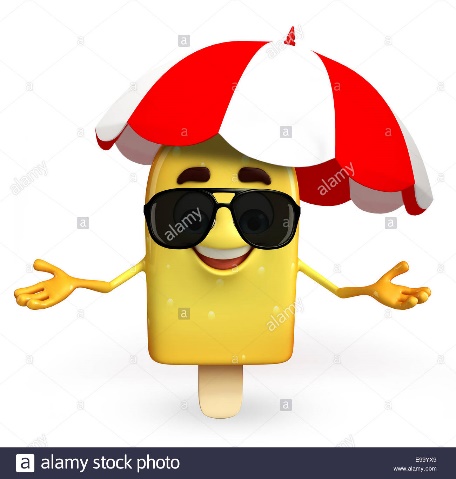 